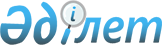 Об утверждении государственного образовательного заказа на дошкольное воспитание и обучение и размера родительской платы в дошкольных организациях города Алматы на 2018 год
					
			С истёкшим сроком
			
			
		
					Постановление акимата города Алматы от 13 апреля 2018 года № 2/149. Зарегистрировано Департаментом юстиции города Алматы 28 апреля 2018 года № 1473. Прекращено действие в связи с истечением срока
      В соответствии с пунктом 2 статьи 27 Закона Республики Казахстан от 23 января 2001 года "О местном государственном управлении и самоуправлении в Республике Казахстан", подпунктом 7-1) пункта 3 статьи 6 Закона Республики Казахстан от 27 июля 2007 года "Об образовании", акимат города Алматы ПОСТАНОВЛЯЕТ:
      1. Утвердить государственный образовательный заказ на дошкольное воспитание и обучение, размер родительской платы в дошкольных организациях города Алматы на 2018 год, согласно приложению к настоящему постановлению.
      2. Администраторам бюджетных программ произвести возмещение затрат соответствующих организаций образования в пределах утвержденных планов финансирования на 2018 год. 
      3. Управлению образования города Алматы в установленном законодательством Республики Казахстан порядке обеспечить государственную регистрацию настоящего постановления в органах юстиции с последующим официальным опубликованием в периодических печатных изданиях и на интернет ресурсе акимата города Алматы, а также в Эталонном контрольном банке нормативных правовых актов Республики Казахстан.
      4. Контроль за исполнением настоящего постановления возложить на заместителя акима города Алматы А. Кырыкбаева.
      5. Настоящее постановление вступает в силу со дня государственной регистрации в органах юстиции и вводится в действие по истечении десяти календарных дней после дня его первого официального опубликования. Государственный образовательный заказ на дошкольное воспитание
и обучение, размер родительской платы в дошкольных организациях
города Алматы на 2018 год
					© 2012. РГП на ПХВ «Институт законодательства и правовой информации Республики Казахстан» Министерства юстиции Республики Казахстан
				
      Аким города Алматы 

Б. Байбек
Приложение
постановлению акимата
города Алматы
от 13 апреля 2018 года № 2/149
№
Наименование дошкольной организации
Контингент (количество детей)
Размер государственного образовательного заказа в год (тенге)
Размер родительской платы на одного ребенка в месяц (тенге)
Администратор бюджетной программы - Аппарат акима Алатауского района
Администратор бюджетной программы - Аппарат акима Алатауского района
Администратор бюджетной программы - Аппарат акима Алатауского района
Администратор бюджетной программы - Аппарат акима Алатауского района
Администратор бюджетной программы - Аппарат акима Алатауского района
1
Государственное коммунальное казенное предприятие "Ясли-сад № 1" Управления образования города Алматы
145
46 680 720
18 270
2
Государственное коммунальное казенное предприятие "Ясли-сад № 4" Управления образования города Алматы
345
111 067 920
18 270
3
Государственное коммунальное казенное предприятие "Ясли-сад № 31" Управления образования города Алматы
295
94 971 120
18 270
4
Государственное коммунальное казенное предприятие "Ясли-сад № 78" Управления образования города Алматы
395
127 164 720
18 270
5
Государственное коммунальное казенное предприятие "Ясли-сад № 95" Управления образования города Алматы
140
45 071 040
18 270
6
Коммунальное государственное казенное предприятие "Ясли-сад № 120" Управления образования города Алматы
140
45 071 040
18 270
7
Коммунальное государственное казенное предприятие "Ясли-сад № 130" Управления образования города Алматы
120
38 632 320
18 270
8
Коммунальное государственное казенное предприятие "Ясли-сад № 148" Управления образования города Алматы
385
123 945 360
18 270
9
Коммунальное государственное казенное предприятие "Ясли-сад № 150" Управления образования города Алматы
160
51 509 760
18 270
10
Коммунальное государственное казенное предприятие "Ясли-сад № 153" Управления образования города Алматы
145
46 680 720
18 270
11
Государственное коммунальное казенное предприятие "Ясли-сад № 161" Управления образования города Алматы
140
45 071 040
18 270
12
Государственное коммунальное казенное предприятие "Ясли-сад № 164" Управления образования города Алматы
345
111 067 920
18 270
13
Государственное коммунальное казенное предприятие "Ясли-сад № 165" Управления образования города Алматы
390
125 555 040
18 270
14
Государственное коммунальное казенное предприятие "Ясли-сад № 168" Управления образования города Алматы
390
125 555 040
18 270
15
Коммунальное государственное казенное предприятие "Ясли-сад № 177" Управления образования города Алматы
320
103 019 520
18 270
16
Товарищество с ограниченной ответственностью "Центр дошкольного образования "Еламан-2020"
80
25 754 880
18 270
17
Товарищество с ограниченной ответственностью "АльДамиРам"
30
9 658 080
18 270
18
Товарищество с ограниченной ответственностью "Шанырак-2006"
48
13 910 318
18 270
19
Товарищество с ограниченной ответственностью "Сокровища Турана" Детский сад "Ашамай"
75
24 145 200
18 270
20
Товарищество с ограниченной ответственностью "Kinder Ville"
120
38 632 320
18 270
21
Товарищество с ограниченной ответственностью "Белый лебедь" Детский сад "АҚҚУ"
160
48 826 960
18 270
22
Товарищество с ограниченной ответственностью "Күнбағыс-К"
75
24 145 200
18 270
23
Товарищество с ограниченной ответственностью "Erketai"
40
12 877 440
18 270
24
Товарищество с ограниченной ответственностью "Baby Center"
60
19 316 160
18 270
25
Товарищество с ограниченной ответственностью "Шалқар Алматы бөбекжай-балабақшасы"
140
45 071 040
18 270
26
Товарищество с ограниченной ответственностью "Бакуня"
50
16 096 800
18 270
27
Товарищество с ограниченной ответственностью "Балабақша "Айша"
75
24 145 200
18 270
28
Товарищество с ограниченной ответственностью "Инновационный детский сад "Алиша-А"
100
32 193 600
18 270
29
Товарищество с ограниченной ответственностью Детский сад "Совенок"
50
16 096 800
18 270
30
Товарищество с ограниченной ответственностью "Абиров"
40
12 877 440
18 270
31
Товарищество с ограниченной ответственностью "Балабақша "Күн шуақ"
40
12 877 440
18 270
32
Товарищество с ограниченной ответственностью Детский сад "Бала дария"
50
16 096 800
18 270
33
Товарищество с ограниченной ответственностью "Арша" балабақшасы"
60
19 316 160
18 270
34
Товарищество с ограниченной ответственностью "Детский сад Родничок"
45
14 487 120
18 270
35
Товарищество с ограниченной ответственностью "Баурай"
60
19 316 160
18 270
36
Товарищество с ограниченной ответственностью "DAXX GROUP" Детский сад "Sanya"
40
12 877 440
18 270
37
Товарищество с ограниченной ответственностью "Baby Балдаурен"
40
12 877 440
18 270
38
Товарищество с ограниченной ответственностью "Умай Ана"
50
16 096 800
18 270
39
Товарищество с ограниченной ответственностью "Балашым"
40
12 877 440
18 270
40
Товарищество с ограниченной ответственностью "Тоғжан даму"
60
19 316 160
18 270
41
Товарищество с ограниченной ответственностью "Нұр Сәт1"
65
20 925 840
18 270
42
Товарищество с ограниченной ответственностью "Әдемі 1"
30
9 658 080
18 270
43
Товарищество с ограниченной ответственностью "Жас Сұңқар-1"
50
16 096 800
18 270
44
Товарищество с ограниченной ответственностью "Акбота К"
50
16 096 800
18 270
45
Товарищество с ограниченной ответственностью "Ару-Ай 1"
40
12 877 440
18 270
46
Товарищество с ограниченной ответственностью "Центр дошкольного развития "Алгабас"
50
16 096 800
18 270
47
Товарищество с ограниченной ответственностью "і. Сәби"
40
12 877 440
18 270
48
Товарищество с ограниченной ответственностью "Оспан 05"
65
19 249 090
18 270
49
Товарищество с ограниченной ответственностью "Еркемай"
80
25 754 880
18 270
50
Товарищество с ограниченной ответственностью "Жеті бата"
50
16 096 800
18 270
51
Товарищество с ограниченной ответственностью "Айша" Детский сад "Алинур"
50
16 096 800
18 270
52
Товарищество с ограниченной ответственностью "Айша" Детский сад "Антошка"
40
12 877 440
18 270
53
Товарищество с ограниченной ответственностью "Erketai"
80
25 754 880
18 270
54
Товарищество с ограниченной ответственностью "Имран-компани"
50
16 096 800
18 270
55
Товарищество с ограниченной ответственностью "Алпамыс 2010"
30
9 658 080
18 270
56
Товарищество с ограниченной ответственностью "Бексұлтан 7"
50
16 096 800
18 270
57
Товарищество с ограниченной ответственностью "ДИА.KZ" Детский сад "Ботақан"
40
12 877 440
18 270
58
Товарищество с ограниченной ответственностью "Центр дошкольного развития "Алгабас-2"
75
23 742 780
18 270
59
Товарищество с ограниченной ответственностью "Нұрбеков и К"
60
19 316 160
18 270
60
Товарищество с ограниченной ответственностью "Нур Бобеги" балабақшасы"
65
30 258 151
18 270
61
Товарищество с ограниченной ответственностью Детский сад "Адилек балабақша"
30
9 658 080
18 270
62
Товарищество с ограниченной ответственностью Детский сад "Ибосик"
50
16 096 800
18 270
63
Товарищество с ограниченной ответственностью Детский сад "Азя"
40
12 877 440
18 270
64
Товарищество с ограниченной ответственностью "Жанибек-Молдир"
90
28 974 240
18 270
65
Товарищество с ограниченной ответственностью "Айымсулу"
40
12 877 440
18 270
66
Товарищество с ограниченной ответственностью "Али-Имран"
65
20 255 140
18 270
67
Товарищество с ограниченной ответственностью Детский сад "Ай-Кун"
50
16 096 800
18 270
68
Товарищество с ограниченной ответственностью "Лидер Лэнд Baby"
40
12 877 440
18 270
69
Товарищество с ограниченной ответственностью "Хан Тәнірі-7"
250
76 459 800
18 270
70
Товарищество с ограниченной ответственностью "АКБОТА К.Н"
40
12 877 440
18 270
71
Товарищество с ограниченной ответственностью "DAXX GROUP"
50
16 096 800
18 270
72
Товарищество с ограниченной ответственностью "Нұр-Раян-1"
40
12 877 440
18 270
73
Товарищество с ограниченной ответственностью "Детский сад Қонжық"
30
9 658 080
18 270
74
Товарищество с ограниченной ответственностью Детский сад "Ай-Күн"
80
25 754 880
18 270
75
Товарищество с ограниченной ответственностью "Күн Шуақ 2"
40
12 877 440
18 270
76
Товарищество с ограниченной ответственностью "Детский сад Родничок-3"
75
24 145 200
18 270
77
Товарищество с ограниченной ответственностью "Жан бөпе"
55
17 706 480
18 270
78
Товарищество с ограниченной ответственностью "Ашық Болашақ"
40
12 877 440
18 270
79
Товарищество с ограниченной ответственностью "Бексұлтан 7"
50
16 096 800
18 270
80
Товарищество с ограниченной ответственностью "БАУРАЙ"
50
16 096 800
18 270
81
Товарищество с ограниченной ответственностью "Нур Бобеги"
90
43 672 151
18 270
82
Товарищество с ограниченной ответственностью "ЖАС СҰҢҚАР-1"
60
19 316 160
18 270
83
Товарищество с ограниченной ответственностью "ОРАЗАГҮЛ"
40
12 877 440
18 270
84
Товарищество с ограниченной ответственностью "KUBIKIDS"
40
12 877 440
18 270
85
Товарищество с ограниченной ответственностью "Ашық Болашақ"
40
12 877 440
18 270
86
Товарищество с ограниченной ответственностью "Образовательный центр "Алладин"
80
25 754 880
18 270
87
Товарищество с ограниченной ответственностью "Детский сад Қошақан"
50
16 096 800
18 270
88
Товарищество с ограниченной ответственностью "Акимбекова"
50
16 096 800
18 270
89
Товарищество с ограниченной ответственностью "HDM & Company" Детский сад "Балдырған"
50
14 755 400
18 270
90
Товарищество с ограниченной ответственностью "Адеми 1"
60
17 706 480
18 270
91
Товарищество с ограниченной ответственностью "ДуДарАй-ДуДарАй"
75
22 133 100
18 270
92
Товарищество с ограниченной ответственностью "Детский сад Үкі"
40
11 804 320
18 270
93
Товарищество с ограниченной ответственностью "ЕЛАМАН-КЫЗЫР"
35
8 920 310
18 270
94
Товарищество с ограниченной ответственностью "Абиров" Филиал
60
15 291960
18 270
95
Товарищество с ограниченной ответственностью "Детский сад Родничок-4"
70
17 840 620
18 270
96
Товарищество с ограниченной ответственностью "Рах-Эль"
35
8 920 310
18 270
97
Товарищество с ограниченной ответственностью "Бигайша"
40
9 147 040
18 270
98
Товарищество с ограниченной ответственностью "Kindergarten Montessori"
45
10 290 420
18 270
99
Товарищество с ограниченной ответственностью "БАКЫТТЫ BABY"
60
13 720 560
18 270
100
Товарищество с ограниченной ответственностью "ЖАС СУНКАР-1" (Филиал)
40
9 147 040
18 270
101
Предшкольные группы неполного дня пребывания при государственном коммунальном казенном предприятии "Ясли-сад № 1" Управления образования города Алматы
20
1 280 340
102
Предшкольные группы неполного дня пребывания при государственном коммунальном казенном предприятии "Ясли-сад № 4" Управления образования города Алматы
40
2 560 680
103
Предшкольные группы неполного дня пребывания при государственном коммунальном казенном предприятии "Ясли-сад № 78" Управления образования города Алматы
40
2 560 680
104
Предшкольные группы неполного дня пребывания при коммунальном государственном казенном предприятии "Ясли-сад № 95" Управления образования города Алматы
20
1 280 340
105
Предшкольные группы неполного дня пребывания при коммунальном государственном казенном предприятии "Ясли-сад № 120" Управления образования города Алматы
25
1 600 425
106
Предшкольные группы неполного дня пребывания при коммунальном государственном казенном предприятии "Ясли-сад № 130" Управления образования города Алматы
20
1 280 340
107
Предшкольные группы неполного дня пребывания при коммунальном государственном казенном предприятии "Ясли-сад № 148" Управления образования города Алматы
60
3 841 020
108
Предшкольные группы неполного дня пребывания при коммунальном государственном казенном предприятии "Ясли-сад № 150" Управления образования города Алматы
30
1 920 510
109
Предшкольные группы неполного дня пребывания при коммунальном государственном казенном предприятии "Ясли-сад№ 153" Управления образования города Алматы
40
2 560 680
110
Предшкольные группы неполного дня пребывания при коммунальном государственном казенном предприятии "Ясли-сад № 161" Управления образования города Алматы
50
3 200 850
111
Предшкольные группы неполного дня пребывания при коммунальном государственном казенном предприятии "Ясли-сад № 164" Управления образования города Алматы
75
4 801 275
112
Предшкольные группы неполного дня пребывания при коммунальном государственном казенном предприятии "Ясли-сад № 165" Управления образования города Алматы
70
4 481 190
113
Предшкольные группы неполного дня пребывания при коммунальном государственном казенном предприятии "Ясли-сад № 168" Управления образования города Алматы
60
3 841 020
Администратор бюджетной программы - Аппарат акима Алмалинского района
Администратор бюджетной программы - Аппарат акима Алмалинского района
Администратор бюджетной программы - Аппарат акима Алмалинского района
Администратор бюджетной программы - Аппарат акима Алмалинского района
Администратор бюджетной программы - Аппарат акима Алмалинского района
1
Государственное коммунальное казенное предприятие "Ясли-сад № 3" Управления образования города Алматы
145
46 680 720
18 270
2
Государственное коммунальное казенное предприятие "Ясли-сад № 6" Управления образования города Алматы
95
30 583 920
18 270
3
Государственное коммунальное казенное предприятие "Ясли-сад № 7" Управления образования города Алматы
290
93 361 440
18 270
4
Государственное коммунальное казенное предприятие "Ясли-сад № 8" Управления образования города Алматы
340
109 458 240
18 270
5
Государственное коммунальное казенное предприятие "Ясли-сад № 9" Управления образования города Алматы
320
103 019 520
18 270
6
Государственное коммунальное казенное предприятие "Ясли-сад № 10" Управления образования города Алматы
295
94 971 120
18 270
7
Государственное коммунальное казенное предприятие "Ясли-сад № 11" Управления образования города Алматы
195
62 777 520
18 270
8
Государственное коммунальное казенное предприятие "Ясли-сад № 12" Управления образования города Алматы
120
38 632 320
18 270
9
Государственное коммунальное казенное предприятие "Ясли-сад № 14" Управления образования города Алматы
340
109 458 240
18 270
10
Государственное коммунальное казенное предприятие "Ясли-сад № 16" Управления образования города Алматы
195
62 777 520
18 270
11
Государственное коммунальное казенное предприятие "Ясли-сад № 18" Управления образования города Алматы
245
78 874 320
18 270
12
Государственное коммунальное казенное предприятие "Ясли-сад № 19" Управления образования города Алматы
145
46 680 720
18 270
13
Государственное коммунальное казенное предприятие "Ясли-сад № 20" Управления образования города Алматы
145
46 680 720
18 270
14
Государственное коммунальное казенное предприятие "Ясли-сад № 22" Управления образования города Алматы
340
109 458 240
18 270
15
Государственное коммунальное казенное предприятие "Ясли-сад № 30" Управления образования города Алматы
285
91 751 760
18 270
16
Государственное коммунальное казенное предприятие "Ясли-сад № 41" Управления образования города Алматы
95
30 583 920
18 270
17
Государственное коммунальное казенное предприятие "Ясли-сад № 43" Управления образования города Алматы
145
46 680 720
18 270
18
Государственное коммунальное казенное предприятие "Ясли-сад № 74" Управления образования города Алматы
320
103 019 520
18 270
19
Государственное коммунальное казенное предприятие "Ясли-сад № 93" Управления образования города Алматы
145
46 680 720
18 270
20
Коммунальное государственное казенное предприятие "Ясли-сад № 132" Управления образования города Алматы
145
46 680 720
18 270
21
Коммунальное государственное казенное предприятие "Ясли-сад № 133" Управления образования города Алматы
145
46 680 720
18 270
22
Государственное коммунальное казенное предприятие "Ясли-сад № 139" Управления образования города Алматы
75
24 145 200
18 270
23
Государственное коммунальное казенное предприятие "Ясли-сад № 181" Управления образования города Алматы
145
46 680 720
18 270
24
Государственное коммунальное казенное предприятие "Ясли-сад № 182" Управления образования города Алматы
145
46 680 720
18 270
25
Учреждение образования "Голубой парус"
50
16 096 800
18 270
26
Товарищество с ограниченной ответственностью "Дошкольный учебно-воспитательный центр "Достар"
6
1 931 616
18 270
27
Товарищество с ограниченной ответственностью "Дошкольный учебно-воспитательный центр "Балбөбек"
20
6 438 720
18 270
28
Товарищество с ограниченной ответственностью "Колледж Международной Академии Бизнеса"
20
6 438 720
18 270
29
Товарищество с ограниченной ответственностью "Фирма "КАЗЖОЛ-СЕРВИС"
2
643 872
18 270
30
Учреждение "Теремок"
50
16 096 800
18 270
31
Товарищество с ограниченной ответственностью "Детский сад "Асыл Мұра"
50
16 096 800
18 270
32
Товарищество с ограниченной ответственностью "АЙ-БАЛА"
150
41 668 940
18 270
33
Товарищество с ограниченной ответственностью "АА SUN"
50
11 433 800
18 270
34
Предшкольные группы неполного дня пребывания при государственном коммунальном казенном предприятии "Ясли-сад № 12" Управления образования города Алматы
15
960 255
35
Предшкольные группы неполного дня пребывания при государственном коммунальном казенном предприятии "Ясли-сад № 16" Управления образования города Алматы
15
960 255
36
Предшкольные группы неполного дня пребывания при государственном коммунальном казенном предприятии "Ясли-сад № 18" Управления образования города Алматы
15
960 255
37
Предшкольные группы неполного дня пребывания при государственном коммунальном казенном предприятии "Ясли-сад № 41" Управления образования города Алматы
15
960 255
38
Предшкольные группы неполного дня пребывания при государственном коммунальном казенном предприятии "Ясли-сад № 43" Управления образования города Алматы
15
960 255
39
Предшкольные группы неполного дня пребывания при государственном коммунальном казенном предприятии "Ясли-сад № 93" Управления образования города Алматы
20
1 280 340
40
Предшкольные группы неполного дня пребывания при коммунальном государственном казенном предприятии "Ясли-сад № 132" Управления образования города
15
960 255
41
Предшкольные группы неполного дня пребывания при коммунальном государственном казенном предприятии "Ясли-сад № 133" Управления образования города Алматы
20
1 280 340
42
Предшкольные группы неполного дня пребывания при коммунальном государственном казенном предприятии "Ясли-сад № 181" Управления образования города Алматы
15
960 255
43
Предшкольные группы неполного дня пребывания при коммунальном государственном казенном предприятии "Ясли-сад № 182" Управления образования города Алматы
15
960 255
Администратор бюджетной программы - Аппарат акима Ауэзовского района
Администратор бюджетной программы - Аппарат акима Ауэзовского района
Администратор бюджетной программы - Аппарат акима Ауэзовского района
Администратор бюджетной программы - Аппарат акима Ауэзовского района
Администратор бюджетной программы - Аппарат акима Ауэзовского района
1
Государственное коммунальное казенное предприятие "Ясли-сад № 23" Управления образования города Алматы
290
93 361 440
18 270
2
Государственное коммунальное казенное предприятие "Ясли-сад № 27" Управления образования города Алматы
320
103 019 520
18 270
3
Государственное коммунальное казенное предприятие "Ясли-сад № 28" Управления образования города Алматы
315
101 409 840
18 270
4
Государственное коммунальное казенное предприятие "Ясли-сад № 29" Управления образования города Алматы
275
88 532 400
18 270
5
Государственное коммунальное казенное предприятие "Ясли-сад № 33" Управления образования города Алматы
145
46 680 720
18 270
6
Государственное коммунальное казенное предприятие "Ясли-сад № 34" Управления образования города Алматы
345
111 067 920
18 270
7
Государственное коммунальное казенное предприятие "Ясли-сад № 35" Управления образования города Алматы
145
46 680 720
18 270
8
Государственное коммунальное казенное предприятие "Ясли-сад № 36" Управления образования города Алматы
145
46 680 720
18 270
9
Государственное коммунальное казенное предприятие "Ясли-сад № 39" Управления образования города Алматы
270
88 922 720
18 270
10
Государственное коммунальное казенное предприятие "Ясли-сад № 42" Управления образования города Алматы
245
78 874 320
18 270
11
Государственное коммунальное казенное предприятие "Ясли-сад № 44" Управления образования города Алматы
145
46 680 720
18 270
12
Государственное коммунальное казенное предприятие "Ясли-сад № 46" Управления образования города Алматы
290
93 361 440
18 270
13
Государственное коммунальное казенное предприятие "Ясли-сад № 47" Управления образования города Алматы
140
45 071 040
18 270
14
Государственное коммунальное казенное предприятие "Ясли-сад № 48" Управления образования города Алматы
270
86 922 720
18 270
15
Государственное коммунальное казенное предприятие "Ясли-сад № 49" Управления образования города Алматы
290
93 361 440
18 270
16
Государственное коммунальное казенное предприятие "Ясли-сад № 50" Управления образования города Алматы
320
103 019 520
18 270
17
Государственное коммунальное казенное предприятие "Ясли-сад №52" Управления образования города Алматы
195
62 777 520
18 270
18
Государственное коммунальное казенное предприятие "Ясли-сад № 53" Управления образования города Алматы
340
109 458 240
18 270
19
Государственное коммунальное казенное предприятие "Ясли-сад № 55" Управления образования города Алматы
270
86 922 720
18 270
20
Государственное коммунальное казенное предприятие "Ясли-сад № 56" Управления образования города Алматы
340
109 458 240
18 270
21
Государственное коммунальное казенное предприятие "Ясли-сад № 57" Управления образования города Алматы
345
111 067 920
18 270
22
Государственное коммунальное казенное предприятие "Ясли-сад №58" Управления образования города Алматы
340
109 458 240
18 270
23
Государственное коммунальное казенное предприятие "Ясли-сад № 60" Управления образования города Алматы
345
111 067 920
18 270
24
Государственное коммунальное казенное предприятие "Ясли-сад № 62" Управления образования города Алматы
345
111 067 920
18 270
25
Государственное коммунальное казенное предприятие "Ясли-сад № 64" Управления образования города Алматы
345
111 067 920
18 270
26
Государственное коммунальное казенное предприятие "Ясли-сад № 100" Управления образования города Алматы
340
109 458 240
18 270
27
Государственное коммунальное казенное предприятие "Ясли-сад № 129" Управления образования города Алматы
340
109 458 240
18 270
28
Коммунальное государственное казенное предприятие "Ясли-сад № 134" Управления образования города Алматы
145
46 680 720
18 270
29
Коммунальное государственное казенное предприятие "Ясли-сад № 135" Управления образования города Алматы
145
46 680 720
18 270
30
Коммунальное государственное казенное предприятие "Ясли-сад № 136" Управления образования города Алматы
145
46 680 720
18 270
31
Коммунальное государственное казенное предприятие "Ясли-сад № 138" Управления образования города Алматы
145
46 680 720
18 270
32
Коммунальное государственное казенное предприятие "Ясли-сад № 144" Управления образования города Алматы
145
46 680 720
18 270
33
Коммунальное государственное казенное предприятие "Ясли-сад № 146" Управления образования города Алматы
145
46 680 720
18 270
34
Государственное коммунальное казенное предприятие "Ясли-сад № 154" Управления образования города Алматы
295
94 971 120
18 270
35
Государственное коммунальное казенное предприятие "Ясли-сад № 158" Управления образования города Алматы
60
19 316 160
18 270
36
Государственное коммунальное казенное предприятие "Ясли-сад № 159" Управления образования города Алматы
130
41 851 680
18 270
37
Государственное коммунальное казенное предприятие "Ясли-сад № 160" Управления образования города Алматы
135
43 461 360
18 270
38
Коммунальное государственное казенное предприятие "Ясли-сад № 174" Управления образования города Алматы
290
93 361 440
18 270
39
Коммунальное государственное казенное предприятие "Ясли-сад № 178" Управления образования города Алматы
245
78 874 320
18 270
40
Товарищество с ограниченной ответственностью "СКАЗКА"
160
51 509 760
18 270
41
Товарищество с ограниченной ответственностью "Центр дошкольного образования "Дастүр"
46
14 809 056
18 270
42
Товарищество с ограниченной ответственностью "Детство Тур Сервис"
23
7 404 528
18 270
43
Товарищество с ограниченной ответственностью "Мегаполис детства"
40
12 877 440
18 270
44
Учреждение "Еркежан" бала бақшасы"
52
16 740 672
18 270
45
Товарищество с ограниченной ответственностью "Дошкольный учебно-воспитательный центр "Капельки счастья"
20
6 438 720
18 270
46
Товарищество с ограниченной ответственностью "Детский сад "Актыным"
50
16 096 800
18 270
47
Товарищество с ограниченной ответственностью "Центр развития личности "Теремок"
15
4 829 040
18 270
48
Товарищество с ограниченной ответственностью "Дошкольный мини – центр раннего развития "Лучик"
30
9 658 080
18 270
49
Товарищество с ограниченной ответственностью "Детский сад "Веби Лэнд"
35
10 999 480
18 270
50
Товарищество с ограниченной ответственностью "Балалар Әлемінде"
75
24 145 200
18 270
51
Товарищество с ограниченной ответственностью "Детский сад "РАДУГА-Land"
50
15 721 208
18 270
52
Учреждение "Ак ниет"
45
14 487 120
18 270
53
Учреждение "Kids Club-Детский клуб" 
40
12 877 440
18 270
54
Негосударственное учреждение "Учебно-воспитательный комплекс "Айналайын" ясли-сад многопрофильная гимназия"
20
6 438 720
18 270
55
Товарищество с ограниченной ответственностью "Қонжық"
30
9 658 080
18 270
56
Товарищество с ограниченной ответственностью "Отчет Companykz"
115
35 345 890
18 270
57
Товарищество с ограниченной ответственностью "ПК Траверс" детский сад "Байтерек"
30
9 658 080
18 270
58
Товарищество с ограниченной ответственностью "Байтемировы" Детский сад "Алтын бесик"
75
24 145 200
18 270
59
Товарищество с ограниченной ответственностью "Центр дошкольного образования "Дәстүр"
35
11 267 760
18 270
60
Товарищество с ограниченной ответственностью "Бал-Айша" Детский сад "Ақбөпе"
30
9 658 080
18 270
61
Товарищество с ограниченной ответственностью "iBala"
30
9 658 080
18 270
62
Товарищество с ограниченной ответственностью "Айнур-86"
20
6 438 720
18 270
63
Товарищество с ограниченной ответственностью "Дамодара"
30
9 658 080
18 270
64
Товарищество с ограниченной ответственностью "Ай-бала"
20
6 438 720
18 270
65
Товарищество с ограниченной ответственностью "Зайка"
27
8 692 272
18 270
66
Товарищество с ограниченной ответственностью "ЗАЙКА ФИЛИАЛ"
50
16 096 800
18 270
67
Товарищество с ограниченной ответственностью "Салима-ДК Колибри"
30
9 658 080
18 270
68
Товарищество с ограниченной ответственностью "Еркаржан" Детский сад "Қарлығаш"
30
9 658 080
18 270
69
Товарищество с ограниченной ответственностью "Детский сад "Baby stars"
30
9 658 080
18 270
70
Товарищество с ограниченной ответственностью "Р-Мұрагер"
45
14 487 120
18 270
71
Товарищество с ограниченной ответственностью "AK Sauleti" детский сад "Нұр-Сәби"
175
54 662 050
18 270
72
Товарищество с ограниченной ответственностью "ДиДи2016"
20
6 438 720
18 270
73
Товарищество с ограниченной ответственностью "Хотейка"
35
11 267 760
18 270
74
Товарищество с ограниченной ответственностью "Ак Ниет"
60
19 316 160
18 270
75
Товарищество с ограниченной ответственностью "АйДиНур"
60
18 913 740
18 270
76
Товарищество с ограниченной ответственностью "Қонжықтар"
70
22 535 520
18 270
77
Товарищество с ограниченной ответственностью "ШБО Өнер"
27
8 692 272
18 270
78
Товарищество с ограниченной ответственностью "Компания Инсар-Детский сад "Ар-Дана"
40
12 877 440
18 270
79
Товарищество с ограниченной ответственностью "NURJANAR"
15
4 829 040
18 270
80
Товарищество с ограниченной ответственностью Учебно воспитательный центр "Алтын Балапан 2017"
25
8 048 400
18 270
81
Товарищество с ограниченной ответственностью "Smart Imperium"
60
19 316 160
18 270
82
Товарищество с ограниченной ответственностью "iBala"
40
12 877 440
18 270
83
Товарищество с ограниченной ответственностью "Детский сад "Дияр"
60
19 316 160
18 270
84
Товарищество с ограниченной ответственностью "Р-Мұрагер"
70
22 535 520
18 270
85
Товарищество с ограниченной ответственностью "ЕркIн Ұлар"
35
11 267 760
18 270
86
Товарищество с ограниченной ответственностью "Бэйби-Ленд"
35
11 267 760
18 270
87
Товарищество с ограниченной ответственностью "АДИ КОНСАЛТИНГ.KZ"
100
30 852 200
18 270
88
Товарищество с ограниченной ответственностью "Диди2016"
50
14 755 400
18 270
89
Товарищество с ограниченной ответственностью "Айнур-86"
25
7 377 700
18 270
90
Товарищество с ограниченной ответственностью "ДОБРО LAND"
35
10 328 780
18 270
91
Товарищество с ограниченной ответственностью "Тимас компани"
60
17 706 480
18 270
92
Товарищество с ограниченной ответственностью "Хотейка"
45
13 279 860
18 270
93
Товарищество с ограниченной ответственностью "ОБРАЗОВАТЕЛЬНЫЙ ЦЕНТР АРАЙЛЫМ"
65
19 182 020
18 270
94
Товарищество с ограниченной ответственностью "BalaSiti"
50
14 755 400
18 270
95
Товарищество с ограниченной ответственностью "Детский сад "Мир Детства"
30
7 645 980
18 270
96
Товарищество с ограниченной ответственностью "СӘТТІЛІК&БОЛАШАҚ"
55
14 017 630
18 270
97
Товарищество с ограниченной ответственностью "Детский сад Айсәт"
55
14 017 630
18 270
98
Товарищество с ограниченной ответственностью "Baby Балдаурен"
30
6 860 280
18 270
99
Предшкольные группы неполного дня пребывания при государственном коммунальном казенном предприятии "Ясли-сад № 50" Управления образования города Алматы
20
1 280 340
100
Предшкольные группы неполного дня пребывания при государственном коммунальном казенном предприятии "Ясли-сад № 55" Управления образования города Алматы
14
896 238
101
Предшкольные группы неполного дня пребывания при коммунальном государственном казенном предприятии "Ясли-сад № 134" Управления образования города Алматы
22
1 408 374
102
Предшкольные группы неполного дня пребывания при коммунальном государственном казенном предприятии "Ясли-сад № 144" Управления образования города Алматы
20
1 280 340 
103
Предшкольные группы неполного дня пребывания при коммунальном государственном казенном предприятии "Ясли-сад № 146" Управления образования города Алматы
20
1 280 340
Администратор бюджетной программы - Аппарат акима Бостандыкского района
Администратор бюджетной программы - Аппарат акима Бостандыкского района
Администратор бюджетной программы - Аппарат акима Бостандыкского района
Администратор бюджетной программы - Аппарат акима Бостандыкского района
Администратор бюджетной программы - Аппарат акима Бостандыкского района
1
Государственное коммунальное казенное предприятие "Ясли-сад № 40" Управления образования города Алматы
145
46 680 720
18 270
2
Государственное коммунальное казенное предприятие "Ясли-сад № 69" Управления образования города Алматы
195
62 777 520
18 270
3
Государственное коммунальное казенное предприятие "Ясли-сад № 71" Управления образования города Алматы
100
32 193 600
18 270
4
Государственное коммунальное казенное предприятие "Ясли-сад № 72" Управления образования города Алматы
220
70 825 920
18 270
5
Государственное коммунальное казенное предприятие "Ясли-сад № 75" Управления образования города Алматы
170
54 729 120
18 270
6
Государственное коммунальное казенное предприятие "Ясли-сад № 77" Управления образования города Алматы
290
93 361 440
18 270
7
Государственное коммунальное казенное предприятие "Ясли-сад № 79" Управления образования города Алматы
220
70 825 920
18 270
8
Государственное коммунальное казенное предприятие "Ясли-сад № 80" Управления образования города Алматы
195
62 777 520
18 270
9
Государственное коммунальное казенное предприятие "Ясли-сад № 81" Управления образования города Алматы
150
48 290 400
18 270
10
Государственное коммунальное казенное предприятие "Ясли-сад № 82" Управления образования города Алматы
195
62 777 520
18 270
11
Государственное коммунальное казенное предприятие "Ясли-сад № 83" Управления образования города Алматы
200
64 387 200
18 270
12
Государственное коммунальное казенное предприятие "Ясли-сад № 85" Управления образования города Алматы
270
86 922 720
18 270
13
Государственное коммунальное казенное предприятие "Ясли-сад № 87" Управления образования города Алматы
150
48 290 400
18 270
14
Государственное коммунальное казенное предприятие "Ясли-сад № 88" Управления образования города Алматы
140
45 071 040
18 270
15
Государственное коммунальное казенное предприятие "Ясли-сад № 89" Управления образования города Алматы
170
54 729 120
18 270
16
Государственное коммунальное казенное предприятие "Ясли-сад № 90" Управления образования города Алматы
320
103 019 520
18 270
17
Государственное коммунальное казенное предприятие "Ясли-сад № 91" Управления образования города Алматы
290
93 361 440
18 270
18
Государственное коммунальное казенное предприятие "Ясли-сад № 92" Управления образования города Алматы
320
103 019 520
18 270
19
Государственное коммунальное казенное предприятие "Ясли-сад № 99" Управления образования города Алматы
295
94 971 120
18 270
20
Государственное коммунальное казенное предприятие "Ясли-сад № 108" Управления образования города Алматы
145
46 680 720
18 270
21
Государственное коммунальное казенное предприятие "Ясли-сад № 113" Управления образования города Алматы
270
86 922 720
18 270
22
Коммунальное государственное казенное предприятие "Ясли-сад №140" Управления образования города Алматы
145
46 680 720
18 270
23
Коммунальное государственное казенное предприятие "Ясли-сад №142" Управления образования города Алматы
145
46 680 720
18 270
24
Государственное коммунальное казенное предприятие "Ясли-сад № 151" Управления образования города Алматы
145
46 680 720
18 270
25
Государственное коммунальное казенное предприятие "Ясли-сад № 152" Управления образования города Алматы
245
78 874 320
18 270
26
Государственное коммунальное казенное предприятие "Ясли-сад № 155" Управления образования города Алматы
145
46 680 720
18 270
27
Негосударственное учреждение образования "Лидер"
15
4 829 040
18 270
28
Товарищество с ограниченной ответственностью "Мидас"
30
9 098 520
18 270
29
Учреждение образования "Голубой парус"
100
32 193 600
18 270
30
Товарищество с ограниченной ответственностью "Воспитательный и образовательный центр "Хоттабыч"
55
17 706 480
18 270
31
Товарищество с ограниченной ответственностью "Элко"
85
27 364 560
18 270
32
Товарищество с ограниченной ответственностью Ясли-сад "Жулдызды балалар"
55
17 706 480
18 270
33
Товарищество с ограниченной ответственностью "Айтек-ITEC" Детский сад "SmART Kids"
30
9 658 080
18 270
34
Товарищество с ограниченной ответственностью "Нурай Лимитед"
40
12 877 440
18 270
35
Товарищество с ограниченной ответственностью "Болашақ галым"
40
12 877 440
18 270
36
Товарищество с ограниченной ответственностью "Детский ясли сад "Бала Қыран"
45
14 487 120
18 270
37
Товарищество с ограниченной ответственностью "Алые Паруса"
34
10 704 372
18 270
38
Товарищество с ограниченной ответственностью "Аружан Land"
20
6 438 720
18 270
39
Товарищество с ограниченной ответственностью "Карлығаш 1"
30
8 987 380
18 270
40
Товарищество с ограниченной ответственностью "Р-Мурагер"
30
9 658 080
18 270
41
Товарищество с ограниченной ответственностью "Нуршашар-2015"
36
11 589 696
18 270
42
Товарищество с ограниченной ответственностью "Ясли-детский сад "Дарын"
34
10 945 824
18 270
43
Товарищество с ограниченной ответственностью "Уялы Балапан"
30
9 658 080
18 270
44
Товарищество с ограниченной ответственностью "АМЕКОМ"
300
96 580 800
18 270
45
Товарищество с ограниченной ответственностью "Журавушка Baby"
42
13 199 376
18 270
46
Товарищество с ограниченной ответственностью "ЗЕРДЕШ"
40
12 877 440
18 270
47
Товарищество с ограниченной ответственностью "Ясли-сад Lilo"
30
9 658 080
18 270
48
Товарищество с ограниченной ответственностью "KUBIKIDS"
31
9 980 016
18 270
49
Товарищество с ограниченной ответственностью "Детский сад-школа "Global Education"
61
13 949 236
18 270
50
Предшкольные группы неполного дня пребывания при государственном коммунальном казенном предприятии "Ясли-сад № 79" Управления образования города Алматы
20
1 280 340
51
Предшкольные группы неполного дня пребывания при государственном коммунальном казенном предприятии "Ясли-сад № 80" Управления образования города Алматы
20
1 280 340
52
Предшкольные группы неполного дня пребывания при государственном коммунальном казенном предприятии "Ясли-сад № 82" Управления образования города Алматы
40
2 560 680
53
Предшкольные группы неполного дня пребывания при государственном коммунальном казенном предприятии "Ясли-сад № 85" Управления образования города Алматы
30
1 920 510
54
Предшкольные группы неполного дня пребывания при государственном коммунальном казенном предприятии "Ясли-сад № 90" Управления образования города Алматы
20
1 280 340
55
Предшкольные группы неполного дня пребывания при государственном коммунальном казенном предприятии "Ясли-сад № 91" Управления образования города Алматы
50
3 200 850
56
Предшкольные группы неполного дня пребывания при государственном коммунальном казенном предприятии "Ясли-сад № 99" Управления образования города Алматы
20
1 280 340
57
Предшкольные группы неполного дня пребывания при государственном коммунальном казенном предприятии "Ясли-сад № 113" Управления образования города Алматы
30
1 920 510
58
Предшкольные группы неполного дня пребывания при государственном коммунальном казенном предприятии "Ясли-сад № 152" Управления образования города Алматы
20
1 280 340
Администратор бюджетной программы - Аппарат акима Жетысуского района
Администратор бюджетной программы - Аппарат акима Жетысуского района
Администратор бюджетной программы - Аппарат акима Жетысуского района
Администратор бюджетной программы - Аппарат акима Жетысуского района
Администратор бюджетной программы - Аппарат акима Жетысуского района
1
Коммунальное государственное казенное предприятие "Ясли-сад № 17" Управления образования города Алматы
95
30 583 920
18 270
2
Государственное коммунальное казенное предприятие "Ясли-сад № 51" Управления образования города Алматы
195
62 777 520
18 270
3
Государственное коммунальное казенное предприятие "Ясли-сад № 61" Управления образования города Алматы
110
35 412 960
18 270
4
Государственное коммунальное казенное предприятие "Ясли-сад № 63" Управления образования города Алматы
145
46 680 720
18 270
5
Государственное коммунальное казенное предприятие "Ясли-сад № 67" Управления образования города Алматы
140
45 071 040
18 270
6
Государственное коммунальное казенное предприятие "Ясли-сад № 94" Управления образования города Алматы
145
46 680 720
18 270
7
Государственное коммунальное казенное предприятие "Ясли-сад № 97" Управления образования города Алматы
145
46 680 720
18 270
8
Государственное коммунальное казенное предприятие "Ясли-сад № 98" Управления образования города Алматы
320
103 019 520
18 270
9
Государственное коммунальное казенное предприятие "Ясли-сад № 101" Управления образования города Алматы
320
103 019 520
18 270
10
Государственное коммунальное казенное предприятие "Ясли-сад № 102" Управления образования города Алматы
320
103 019 520
18 270
11
Государственное коммунальное казенное предприятие "Ясли-сад №104" Управления образования города Алматы
315
101 409 840
18 270
12
Государственное коммунальное казенное предприятие "Ясли-сад № 128" Управления образования города Алматы
195
62 777 520
18 270
13
Государственное коммунальное казенное предприятие "Ясли-сад № 162" Управления образования города Алматы
140
45 071 040
18 270
14
Государственное коммунальное казенное предприятие "Ясли-сад № 163" Управления образования города Алматы
325
104 629 200
18 270
15
Государственное коммунальное казенное предприятие "Ясли-сад № 169" Управления образования города Алматы
140
45 071 040
18 270
16
Коммунальное государственное казенное предприятие "Ясли-сад № 170" Управления образования города Алматы
180
57 948 480
18 270
17
Коммунальное государственное казенное предприятие "Ясли-сад № 171" Управления образования города Алматы
140
45 071 040
18 270
18
Коммунальное государственное казенное предприятие "Ясли-сад № 175" Управления образования города Алматы
95
30 583 920
18 270
19
Коммунальное государственное казенное предприятие "Ясли-сад № 176" Управления образования города Алматы
145
46 680 720
18 270
20
Коммунальное государственное казенное предприятие "Ясли-сад № 179" Управления образования города Алматы
145
46 680 720
18 270
21
Товарищество с ограниченной ответственностью "Happy Land"
112
36 056 832
18 270
22
Товарищество с ограниченной ответственностью Детский сад "Ай-лау"
60
18 457664
18 270
23
Товарищество с ограниченной ответственностью "Детский сад на Джангильдина"
50
16 096 800
18 270
24
Товарищество с ограниченной ответственностью "Центр Белый Лебедь"
120
38 632 320
18 270
25
Товарищество с ограниченной ответственностью "Образовательный центр "Альтаир"
180
57 948 480
18 270
26
Товарищество с ограниченной ответственностью "Балапан 2013"
100
32 193 600
18 270
27
Товарищество с ограниченной ответственностью "Центр дошкольного образования "Еламан-2020"
22
7 082 592
18 270
28
Товарищество с ограниченной ответственностью "Центр детского развития "Имран-Ю"
41
11 800 476
18 270
29
Товарищество с ограниченной ответственностью "Мадина 27"
93
28 518 164
18 270
30
Товарищество с ограниченной ответственностью "Детский сад Родничок-2"
45
14 487 120
18 270
31
Товарищество с ограниченной ответственностью "Джумагул"
73
21 019 738
18 270
32
Товарищество с ограниченной ответственностью "Тедди"
45
13 816 420
18 270
33
Товарищество с ограниченной ответственностью "Акимбекова"
24
7 726 464
18 270
34
Товарищество с ограниченной ответственностью "Кокжиек Алима Kids"
46
14 809 056
18 270
35
Филиал Частного дошкольного учреждения детский сад № 3 "Алтын Орда-Шұғыла"
100
32 193 600
18 270
36
Товарищество с ограниченной ответственностью "Бөпешім"
50
14 755 400
18 270
37
Предшкольные группы неполного дня пребывания при государственном коммунальном казенном предприятии "Ясли-сад № 51" Управления образования города Алматы
20
1 280 340
38
Предшкольные группы неполного дня пребывания при государственном коммунальном казенном предприятии "Ясли-сад № 63" Управления образования города Алматы
20
1 280 340
39
Предшкольные группы неполного дня пребывания при государственном коммунальном казенном предприятии "Ясли-сад № 94" Управления образования города Алматы
20
1 280 340
40
Предшкольные группы неполного дня пребывания при государственном коммунальном казенном предприятии "Ясли-сад № 97" Управления образования
20
1 280 340
41
Предшкольные группы неполного дня пребывания при государственном коммунальном казенном предприятии "Ясли-сад № 98" Управления образования города Алматы
20
1 280 340
42
Предшкольные группы неполного дня пребывания при государственном коммунальном казенном предприятии "Ясли-сад № 101" Управления образования города Алматы
20
1 280 340
43
Предшкольные группы неполного дня пребывания при государственном коммунальном казенном предприятии "Ясли-сад № 102" Управления образования города Алматы
25
1 600 425
44
Предшкольные группы неполного дня пребывания при государственном коммунальном казенном предприятии "Ясли-сад № 104" Управления образования города Алматы
25
1 600 425
45
Предшкольные группы неполного дня пребывания при государственном коммунальном казенном предприятии "Ясли-сад № 162" Управления образования города Алматы
25
1 600 425
46
Предшкольные группы неполного дня пребывания при государственном коммунальном казенном предприятии "Ясли-сад № 163" Управления образования города Алматы
50
3 200 850
47
Предшкольные группы неполного дня пребывания при государственном коммунальном казенном предприятии "Ясли-сад № 169" Управления образования города Алматы
20
1 280 340
48
Предшкольные группы неполного дня пребывания при коммунальном государственном казенном предприятии "Ясли-сад № 170" Управления образования города Алматы
20
1 280 340
49
Предшкольные группы неполного дня пребывания при коммунальном государственном казенном предприятии "Ясли-сад № 171" Управления образования города Алматы
20
1 280 340
50
Предшкольные группы неполного дня пребывания при коммунальном государственном казенном предприятии "Ясли-сад № 176" Управления образования города Алматы
50
3 200 850
51
Предшкольные группы неполного дня пребывания при коммунальном государственном казенном предприятии "Ясли-сад № 179" Управления образования города Алматы
20
1 280 340
Администратор бюджетной программы - Аппарат акима Медеуского района
Администратор бюджетной программы - Аппарат акима Медеуского района
Администратор бюджетной программы - Аппарат акима Медеуского района
Администратор бюджетной программы - Аппарат акима Медеуского района
Администратор бюджетной программы - Аппарат акима Медеуского района
1
Государственное коммунальное казенное предприятие "Ясли-сад № 5" Управления образования города Алматы
100
32 193 600
18 270
2
Государственное коммунальное казенное предприятие "Ясли-сад № 96" Управления образования города Алматы
295
94 971 120
18 270
3
Государственное коммунальное казенное предприятие "Ясли-сад № 105" Управления образования города Алматы
195
62 777 520
18 270
4
Государственное коммунальное казенное предприятие "Ясли-сад № 106" Управления образования города Алматы
150
48 290 400
18 270
5
Коммунальное государственное казенное предприятие "Ясли-сад № 107" Управления образования города Алматы
100
32 193 600
18 270
6
Государственное коммунальное казенное предприятие "Ясли-сад № 109" Управления образования города Алматы
245
78 874 320
18 270
7
Государственное коммунальное казенное предприятие "Ясли-сад № 110" Управления образования города Алматы
280
90 142 080
18 270
8
Государственное коммунальное казенное предприятие "Ясли-сад № 112" Управления образования города Алматы
150
48 290 400
18 270
9
Государственное коммунальное казенное предприятие "Ясли-сад № 114" Управления образования города Алматы
145
46 680 720
18 270
10
Коммунальное государственное казенное предприятие "Ясли-сад № 115" Управления образования города Алматы
145
46 680 720
18 270
11
Государственное коммунальное казенное предприятие "Ясли-сад № 116" Управления образования города Алматы
145
46 680 720
18 270
12
Государственное коммунальное казенное предприятие "Ясли-сад № 125" Управления образования города Алматы
216
69 538 176
18 270
13
Государственное коммунальное казенное предприятие "Ясли-сад № 126" Управления образования города Алматы
100
32 193 600
18 270
14
Государственное коммунальное казенное предприятие "Ясли-сад № 141" Управления образования города Алматы
145
46 680 720
18 270
15
Государственное коммунальное казенное предприятие "Ясли-сад № 156" Управления образования города Алматы
245
78 874 320
18 270
16
Государственное коммунальное казенное предприятие "Ясли-сад № 157" Управления образования города Алматы
195
62 777 520
18 270
17
Государственное коммунальное казенное предприятие "Ясли-сад № 166" Управления образования города Алматы
390
125 555 040
18 270
18
Товарищество с ограниченной ответственностью "Детский сад "Жануя"
40
12 877 440
18 270
19
Частное учреждение "Детский сад "Айгерим"
110
35 412 960
18 270
20
Товарищество с ограниченной ответственностью "Жасдимейр"
40
12 877 440
18 270
21
Товарищество с ограниченной ответственностью "Baby town"
42
13 521 312
18 270
22
Учреждение образования "Средняя специализированная школа "Болашақ"
60
19 316 160
18 270
23
Негосударственное образовательное учреждение "SOS Детская деревня Алматы"
55
17 706 480
18 270
24
Учреждение "Частная школа "Сенім" с непрерывным циклом обучения"
30
9 658 080
18 270
25
Товарищество с ограниченной ответственностью Детский сад "Нур-Айбек"
40
12 877 440
18 270
26
Товарищество с ограниченной ответственностью "Центр детского развития "Раяна"
55
17 706 480
18 270
27
Товарищество с ограниченной ответственностью Детский сад "Академи Ка"
40
12 877 440
18 270
28
Товарищество с ограниченной ответственностью "Детский сад Baby Hyp"
30
9 658 080
18 270
29
Товарищество с ограниченной ответственностью "Ақ бүлдіршін"
35
11 267 760
18 270
30
Товарищество с ограниченной ответственностью "Детский сад "ФЕЯ"
20
6 438 720
18 270
31
Товарищество с ограниченной ответственностью "АЛИШИЯ" Детский сад "Еркетай"
42
13 521 312
18 270
32
Товарищество с ограниченной ответственностью "Детский сад "Эльсана"
30
9 658 080
18 270
33
Товарищество с ограниченной ответственностью "Айбар Жұлдыз"
40
12 877 440
18 270
34
Товарищество с ограниченной ответственностью "Baby town"
30
9 658 080
18 270
35
Товарищество с ограниченной ответственностью "Нұр-Сәби"
50
16 096 800
18 270
36
Товарищество с ограниченной ответственностью "Ботакан"
37
11 911 632
18 270
37
Товарищество с ограниченной ответственностью "Сулу-Жан ЛТД"
40
12 877 440
18 270
38
Товарищество с ограниченной ответственностью "Дошкольный учебно-воспитательный центр "Гармония"
30
9 658 080
18 270
39
Товарищество с ограниченной ответственностью "Жасдимейр"
30
9 658 080
18 270
40
Товарищество с ограниченной ответственностью "Батыр Ел"
35
11 267 760
18 270
41
Товарищество с ограниченной ответственностью "NZ-Partnership"
30
9 658 080
18 270
42
Товарищество с ограниченной ответственностью "ALZHAN" Детский сад "Lucky kids"
30
9 658 080
18 270
43
Товарищество с ограниченной ответственностью "Апельсин"
30
9 658 080
18 270
44
Учреждение "Центр дошкольного образования "Айголек"
30
9 658 080
18 270
45
Товарищество с ограниченной ответственностью "Балбөбек-тәрбие танымдық орталығы"
60
19 316 160
18 270
46
Товарищество с ограниченной ответственностью "Аrt-Lotos"
36
11 589 696
18 270
47
Товарищество с ограниченной ответственностью "Аrt-Lotos" Детский сад "Лучик"
24
7 726 464
18 270
48
Филиал Товарищество с ограниченной ответственностью "Детский сад Эльсана "StArt"
50
16 096 800
18 270
49
Товарищество с ограниченной ответственностью "Радость плюс"
50
16 096 800
18 270
50
Товарищество с ограниченной ответственностью "Детский сад Панда"
50
16 096 800
18 270
51
Товарищество с ограниченной ответственностью "Хан-Төре (Khan-Tore)"
30
9 658 080
18 270
52
Товарищество с ограниченной ответственностью "Сокровища Турана"
40
12 877 440
18 270
53
Товарищество с ограниченной ответственностью "КАРУСЕЛЬ и Ко"
60
19 316 160
18 270
54
Товарищество с ограниченной ответственностью "I-NAZ KIDS"
35
10 328 780
18 270
55
Товарищество с ограниченной ответственностью "Негосударственная организация дошкольного образования Рабиги Темирбековой"
60
17 706 480
18 270
56
Товарищество с ограниченной ответственностью "Солнышко KZ"
25
7 377 700
18 270
57
Товарищество с ограниченной ответственностью "Alishka"
24
7 082 592
18 270
58
Товарищество с ограниченной ответственностью "РМ Гарант"
40
10 194 640
18 270
59
Товарищество с ограниченной ответственностью "Babycare"
50
11 433 800
18 270
60
Частное учреждение образования "ASSORTI -BABY"
40
9 147 040
18 270
61
Предшкольные группы неполного дня пребывания при государственном коммунальном казенном предприятии "Ясли-сад № 109" Управления образования города Алматы
35
2 240 595
62
Предшкольные группы неполного дня пребывания при государственном коммунальном казенном предприятии "Ясли-сад № 112" Управления образования города Алматы
15
960 255
63
Предшкольные группы неполного дня пребывания при государственном коммунальном казенном предприятии "Ясли-сад № 156" Управления образования города Алматы
20
1 280 340 
64
Предшкольные группы неполного дня пребывания при государственном коммунальном казенном предприятии "Ясли-сад № 166" Управления образования города Алматы
25
1 600 425
Администратор бюджетной программы - Аппарат акима Турксибского района
Администратор бюджетной программы - Аппарат акима Турксибского района
Администратор бюджетной программы - Аппарат акима Турксибского района
Администратор бюджетной программы - Аппарат акима Турксибского района
Администратор бюджетной программы - Аппарат акима Турксибского района
1
Государственное коммунальное казенное предприятие "Ясли-сад № 15" Управления образования города Алматы
145
46 680 720
18 270
2
Государственное коммунальное казенное предприятие "Ясли-сад № 32" Управления образования города Алматы
320
103 019 520
18 270
3
Государственное коммунальное казенное предприятие "Ясли-сад № 59" Управления образования города Алматы
100
32 193 600
18 270
4
Государственное коммунальное казенное предприятие "Ясли-сад № 65" Управления образования города Алматы
245
78 874 320
18 270
5
Государственное коммунальное казенное предприятие "Ясли-сад № 73" Управления образования города Алматы
140
45 071 040
18 270
6
Государственное коммунальное казенное предприятие "Ясли-сад № 86" Управления образования города Алматы
100
32 193 600
18 270
7
Государственное коммунальное казенное предприятие "Ясли-сад № 117" Управления образования города Алматы
100
32 193 600
18 270
8
Государственное коммунальное казенное предприятие "Ясли-сад № 118" Управления образования города Алматы
145
46 680 720
18 270
9
Государственное коммунальное казенное предприятие "Ясли-сад № 119" Управления образования города Алматы
120
38 632 320
18 270
10
Государственное коммунальное казенное предприятие "Ясли-сад № 121" Управления образования города Алматы
120
38 632 320
18 270
11
Государственное коммунальное казенное предприятие "Ясли-сад № 122" Управления образования города Алматы
100
32 193 600
18 270
12
Государственное коммунальное казенное предприятие "Ясли-сад № 127" Управления образования города Алматы
100
32 193 600
18 270
13
Государственное коммунальное казенное предприятие "Ясли-сад № 131" Управления образования города Алматы
120
38 632 320
18 270
14
Коммунальное государственное казенное предприятие "Ясли-сад № 147" Управления образования города Алматы
390
125 555 040
18 270
15
Государственное коммунальное казенное предприятие "Ясли-сад № 149" Управления образования города Алматы
145
46 680 720
18 270
16
Коммунальное государственное казенное предприятие "Ясли-сад № 167" Управления образования города Алматы
145
46 680 720
18 270
17
Коммунальное государственное казенное предприятие "Ясли-сад № 173" Управления образования города Алматы
100
32 193 600
18 270
18
Коммунальное государственное казенное предприятие "Ясли-сад № 180" Управления образования города Алматы
145
46 680 720
18 270
19
Коммунальное государственное казенное предприятие "Ясли-сад № 185" Управления образования города Алматы
280
90 142 080
18 270
20
Учреждение образования "Голубой парус"
70
22 535 520
18 270
21
Учреждение образования "Средняя специализированная школа "Болашақ"
115
37 022 640
18 270
22
Товарищество с ограниченной ответственностью "Страна Детства"
145
46 680 720
18 270
23
Товарищество с ограниченной ответственностью "Небесная радуга"
50
16 096 800
18 270
24
Товарищество с ограниченной ответственностью "Гуселки"
50
16 096 800
18 270
25
Товарищество с ограниченной ответственностью "Маленькие звездочки"
50
16 096 800
18 270
26
Товарищество с ограниченной ответственностью "Детский сад Радость детства"
50
16 096 800
18 270
27
Товарищество с ограниченной ответственностью Детский сад "Карусель"
60
19 316 160
18 270
28
Товарищество с ограниченной ответственностью "Детский сад "Апельсин"
40
12 877 440
18 270
29
Товарищество с ограниченной ответственностью "Жансая-Сәт"
80
25 754 880
18 270
30
Товарищество с ограниченной ответственностью "БТК-Групп"
50
16 096 800
18 270
31
Товарищество с ограниченной ответственностью "Мадина 27"
40
12 877 440
18 270
32
Товарищество с ограниченной ответственностью "Болашак 2050"
100
32 193 600
18 270
33
Товарищество с ограниченной ответственностью "Балашым"
69
22 213 584
18 270
34
Товарищество с ограниченной ответственностью "Карамелька плюс"
49
15 774 864
18 270
35
Товарищество с ограниченной ответственностью "Алтын балалар"
34
10 945 824
18 270
36
Товарищество с ограниченной ответственностью "Escape"
20
6 438 720
18 270
37
Товарищество с ограниченной ответственностью "ALMASADAM"
54
17 384 544
18 270
38
Товарищество с ограниченной ответственностью "Тимошка"
35
11 267 760
18 270
39
Товарищество с ограниченной ответственностью "Happy Baby"
50
16 096 800
18 270
40
Товарищество с ограниченной ответственностью "НУРЛИК"
30
9 658 080
18 270
41
Товарищество с ограниченной ответственностью Детский сад "Карусель"
35
11 267 760
18 270
42
Товарищество с ограниченной ответственностью "Компания N&N"
25
8 048 400
18 270
43
Товарищество с ограниченной ответственностью "ZauSamCommerce"
25
8 048 400
18 270
44
Товарищество с ограниченной ответственностью "Алтын-Бала& К"
25
8 048 400
18 270
45
Товарищество с ограниченной ответственностью "Сказка леса"
50
16 096 800
18 270
46
Товарищество с ограниченной ответственностью "ШамШер"
50
15 090 750
18 270
47
Товарищество с ограниченной ответственностью "Раиль и К"
35
11 267 760
18 270
48
Товарищество с ограниченной ответственностью "Немере и Компания"
24
7726464
18 270
49
Товарищество с ограниченной ответственностью "Детский сад "Тимошка""
16
5 150 976
18 270
50
Товарищество с ограниченной ответственностью "Еркетай & Dana"
30
9 658 080
18 270
51
Товарищество с ограниченной ответственностью "Детский сад Зерде"
50
15 090 750
18 270
52
Товарищество с ограниченной ответственностью "Е2С принт"
25
8 048 400
18 270
53
Товарищество с ограниченной ответственностью "ТИМАЗ"
50
16 096 800
18 270
54
Товарищество с ограниченной ответственностью "АР ДА Компани"
45
14 487 120
18 270
55
Товарищество с ограниченной ответственностью "АЛМАРКС-А"
50
16 096 800
18 270
56
Товарищество с ограниченной ответственностью "АистҰнок"
50
16 096 800
18 270
57
Товарищество с ограниченной ответственностью "Нұр-Айсан"
25
6 371 650
18 270
58
Товарищество с ограниченной ответственностью "АХАТБАКИ"
40
10 194 640
18 270
59
Товарищество с ограниченной ответственностью "НЕБЕСНАЯ РАДУГА-1"
60
13 720 560
18 270
60
Товарищество с ограниченной ответственностью "ЕРКЕМ-АЙ ГОЛД"
35
8 003 660
18 270
61
Предшкольные группы неполного дня пребывания при государственном коммунальном казенном предприятии "Ясли-сад № 15" Управления образования города Алматы
25
1 600 425
62
Предшкольные группы неполного дня пребывания при государственном коммунальном казенном предприятии "Ясли-сад № 32" Управления образования города Алматы
40
2 560 680
63
Предшкольные группы неполного дня пребывания при государственном коммунальном казенном предприятии "Ясли-сад № 73" Управления образования города Алматы
25
1 600 425
64
Предшкольные группы неполного дня пребывания при государственном коммунальном казенном предприятии "Ясли-сад № 117" Управления образования города Алматы
25
1 600 425
65
Предшкольные группы неполного дня пребывания при государственном коммунальном казенном предприятии "Ясли-сад № 118" Управления образования города Алматы
24
1 536 408
66
Предшкольные группы неполного дня пребывания при государственном коммунальном казенном предприятии "Ясли-сад № 121" Управления образования города Алматы
20
1 280 340
67
Предшкольные группы неполного дня пребывания при государственном коммунальном казенном предприятии "Ясли-сад № 127" Управления образования города Алматы
25
1 600 425
68
Предшкольные группы неполного дня пребывания при государственном коммунальном казенном предприятии "Ясли-сад № 131" Управления образования города Алматы
30
1 920 510
69
Предшкольные группы неполного дня пребывания при государственном коммунальном казенном предприятии "Ясли-сад № 147" Управления образования города Алматы
30
1 920 510 
70
Предшкольные группы неполного дня пребывания при коммунальном государственном казенном предприятии "Ясли-сад № 167" Управления образования города Алматы
20
1 280 340
71
Предшкольные группы неполного дня пребывания при коммунальном государственном казенном предприятии "Ясли-сад № 173" Управления образования города Алматы
25
1 600 425
72
Предшкольные группы неполного дня пребывания при коммунальном государственном казенном предприятии "Ясли-сад № 180" Управления образования города Алматы
20
1 280 340
73
Предшкольные группы неполного дня пребывания при коммунальном государственном казенном предприятии "Ясли-сад № 185" Управления образования города Алматы
40
2 560 680
Администратор бюджетной программы - Аппарат акима Наурызбайского района
Администратор бюджетной программы - Аппарат акима Наурызбайского района
Администратор бюджетной программы - Аппарат акима Наурызбайского района
Администратор бюджетной программы - Аппарат акима Наурызбайского района
Администратор бюджетной программы - Аппарат акима Наурызбайского района
1
Государственное коммунальное казенное предприятие "Ясли-сад № 45" Управления образования города Алматы
100
32 193 600
18 270
2
Коммунальное государственное казенное предприятие "Ясли-сад № 172" Управления образования города Алматы
280
90 142 080
18 270
3
Товарищество с ограниченной ответственностью "Көлбастау сервис"
40
12 877 440
18 270
4
Частное учреждение образования "Воспитательно-образовательный центр" "Ақбота"
66
21 247 776
18 270
5
Товарищество с ограниченной ответственностью "Детский сад "АЙЖАН-ЫРЫС"
35
11 267 760
18 270
6
Товарищество с ограниченной ответственностью "Частный детский сад-ясли Талшын"
42
13 521 312
18 270
7
Товарищество с ограниченной ответственностью "Ерсинтай"
35
11 267 760
18 270
8
Товарищество с ограниченной ответственностью "Ботакөз 2050"
68
21 891 648
18 270
9
Частное учреждение образования "Воспитательно-образовательный центр "Ақбота"
32
10 301 952
18 270
10
Товарищество с ограниченной ответственностью "Бала Дария"
60
19 316 160
18 270
11
Товарищество с ограниченной ответственностью "Шарыкта"
47
13 990 802
18 270
12
Частное учреждение "Детский сад Тамирис"
35
10 999 480
18 270
13
Товарищество с ограниченной ответственностью Частный детский сад ясли "Жаннур"
45
14 487 120
18 270
14
Товарищество с ограниченной ответственностью "Частный детский сад "АЯНАТ"
40
12 877 440
18 270
15
Товарищество с ограниченной ответственностью "СаКуРа Коктем"
50
16 096 800
18 270
16
Частное учреждение "АВС childcare"
60
19 316 160
18 270
17
Товарищество с ограниченной ответственностью "Детский сад ALATAU"
55
17 706 480
18 270
18
Товарищество с ограниченной ответственностью "Бала шак"
50
16 096 800
18 270
19
Товарищество с ограниченной ответственностью "Детский клуб "Балдаурен"
36
11 589 696
18 270
20
Товарищество с ограниченной ответственностью "Нұр Дария"
75
24 145 200
18 270
21
Товарищество с ограниченной ответственностью "MARY POPPINS"
58
18 672 288
18 270
22
Товарищество с ограниченной ответственностью "Бал-Дарын"
50
16 096 800
18 270
23
Товарищество с ограниченной ответственностью "Воспитательный центр "Акбота" (Филиал) №1
40
12 877 440
18 270
24
Товарищество с ограниченной ответственностью "Воспитательный центр "Акбота" (Филиал) №2
50
16 096 800
18 270
25
Товарищество с ограниченной ответственностью "Бала Дария"
40
12 877 440
18 270
26
Товарищество с ограниченной ответственностью "Дария Айша"
40
12 877 440
18 270
27
Товарищество с ограниченной ответственностью "АЙГОЛЕК-1"
80
25 754 880
18 270
28
Товарищество с ограниченной ответственностью "Айдария"
110
35 144 680
18 270
29
Товарищество с ограниченной ответственностью "Камажай 1"
32
10 301 952
18 270
30
Товарищество с ограниченной ответственностью "Адият & Аружан"
32
10 301 952
18 270
31
Товарищество с ограниченной ответственностью "Сарқыт-А"
35
11 267 760
18 270
32
Товарищество с ограниченной ответственностью "Батыр-Шифа"
60
18 511 320
18 270
33
Товарищество с ограниченной ответственностью "Акжол саяхат"
60
19 047 880
18 270
34
Товарищество с ограниченной ответственностью "AlmatyBorteGroup" детский сад "Peekaboo"
43
13 843 248
18 270
35
Товарищество с ограниченной ответственностью "Айнаш Маулет" Детский сад "Асылым"
49
15 774 864
18 270
36
Товарищество с ограниченной ответственностью "Нурлы тан-1"
50
16 096 800
18 270
37
Товарищество с ограниченной ответственностью "Нурбала"
30
9 658 080
18 270
38
Товарищество с ограниченной ответственностью "Ак-Аянур"
20
6 438 720
18 270
39
Филиал № 3 Товарищество с ограниченной ответственностью "Центр дошкольного образования "Дастур"
45
14 487 120
18 270
40
Товарищество с ограниченной ответственностью "Детский сад Нурлы шын"
42
13 521 312
18 270
41
Товарищество с ограниченной ответственностью "АкКайын"
35
11 267 760
18 270
42
Товарищество с ограниченной ответственностью "Бэйби Про"
40
12 877 440
18 270
43
Товарищество с ограниченной ответственностью "Баукатик"
43
13 843 248
18 270
44
Товарищество с ограниченной ответственностью "Детский сад "Аяла 1"
25
8 048 400
18 270
45
Товарищество с ограниченной ответственностью "Центр "Вид"
150
41 295 900
18 270
46
Товарищество с ограниченной ответственностью "Бала-Дария"
44
14 165 184
18 270
47
Товарищество с ограниченной ответственностью "Али-Ару"
50
16 096 800
18 270
48
Товарищество с ограниченной ответственностью "Баттыл"
47
15 130 992
18 270
49
Товарищество с ограниченной ответственностью "NG-CENTR"
14
4 507 104
18 270
50
Товарищество с ограниченной ответственностью "Данышпан Алматы"
60
19 316 160
18 270
51
Товарищество с ограниченной ответственностью "ЕРСИНТАЙ" (Филиал)
26
8 370 336
18 270
52
Товарищество с ограниченной ответственностью "МЕРЕЙ ОБРАЗОВАТЕЛЬНЫЙ ЦЕНТР"
40
11 804 320
18 270
53
Товарищество с ограниченной ответственностью "Альимран"
36
10 623 880
18 270
54
Товарищество с ограниченной ответственностью "Леопольд"
38
11 214 104
18 270
55
Товарищество с ограниченной ответственностью "Нурбала"
30
8 853 240
18 270
56
Товарищество с ограниченной ответственностью "Баракат 2017"
47
10 747 772
18 270
57
Предшкольные группы неполного дня пребывания при государственном коммунальном казенном предприятии "Ясли-сад № 172" Управления образования города Алматы
50
3 200 850